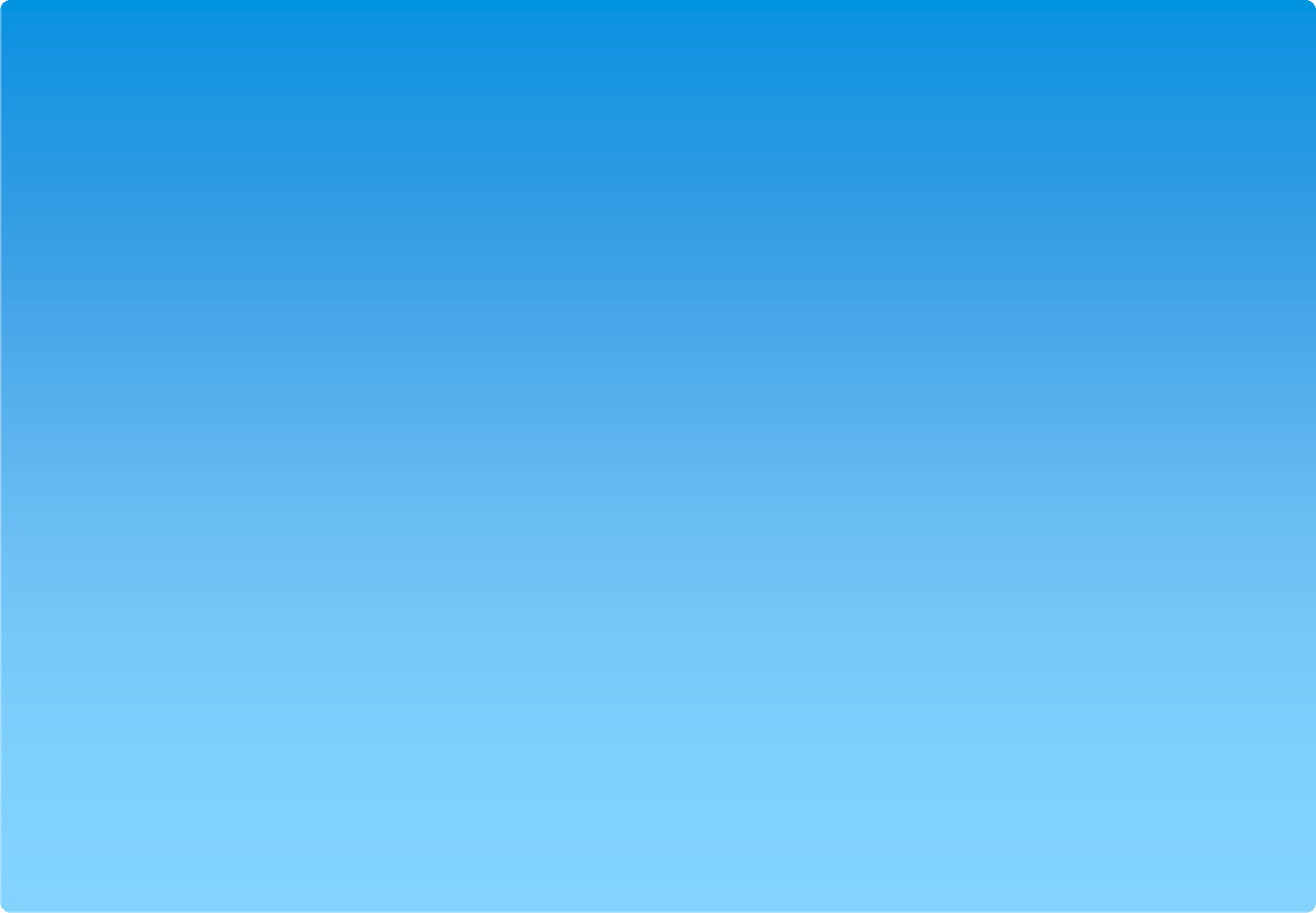 ÖĞRENCİYİ İLGİLENDİRENYÖNETMELİKLERESKİPAZAR ÇOK PROGRAMLI ANADOLU LİSESİREHBERLİK SERVİSİ UFUK GÖKKAYA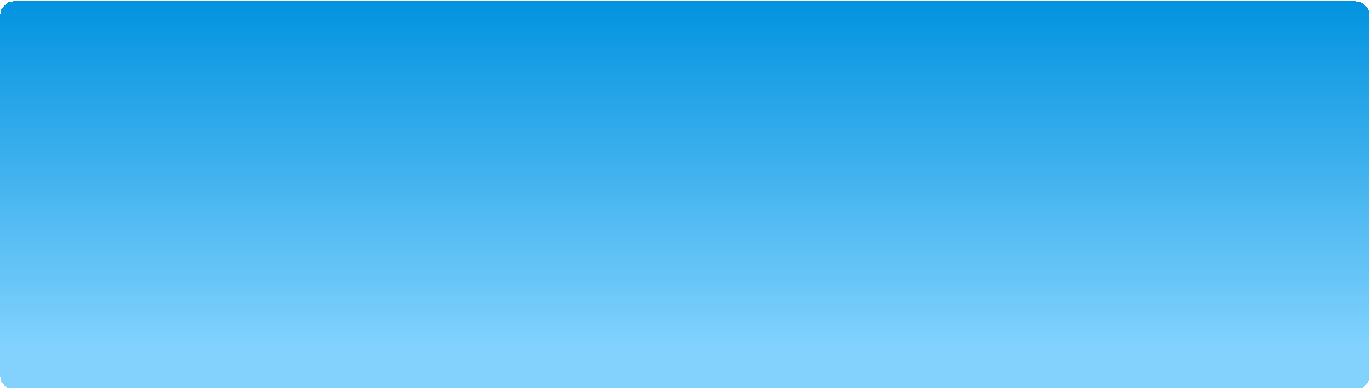 ORTAÖĞRETİM KURUMLARIYÖNETMELİĞİOrtaöğretim kurumlarında bir ders saati süresi 40dakikadır.Dersler arasındaki dinlenme süresi 10 dakikadan, öğle arasıdinlenme süresi ise 45 dakikadan az olamaz.Dersler okul müdürünün onayı ile blok olarak da yapılabilir.Bir sınıfta bulunan öğrenciler, sınıf öğretmenirehberliğinde her ders yılı için sınıf başkanı ve başkan yardımcısı seçer. Boşalan sınıf başkanlığı için aynı yolla seçim yapılır.Öğrencilerin görev ve sorumluluk bilincini geliştirmek, okulun yönetim işlerine yardımcı olmalarını sağlamak amacıyla öğrencilere nöbet görevi verilir. Ancaköğrencilere personelin yapması gereken, bedeni çalışmayı gerektiren, eğitim ve öğretimle ilgisibulunmayan görevler verilemez. Nöbet yerleri, nöbet günleri, nöbetin başlama ve bitiş saatleriyle nöbetçi öğrencilerin görevleri okul yönetimince belirlenerek duyurulur.DEVAMSZILIKGeç gelme birinci ders saati için belirlenen süre ile sınırlıdır. Bu sürenin dışındaki geç gelmeler devamsızlıktan sayılır.Okula devam zorunludur. Veliler, öğrencilerinin okula devamını sağlamakla yükümlüdürler.Günlük toplam ders saatinin 2/3 ü ve daha fazlasınagelmeyenlerin devamsızlığı bir gün, diğer devamsızlıklar ise yarım gün sayılır.DEVAMSZILIK	Devamsızlık yapan öğrencinin durumu posta, e-Posta veya diğer iletişim araçlarıyla velisine bildirilir, varsa özürbelgesini okul yönetimine teslim etmesi istenir.Devamsızlığın 5 inci, 15 inci ve 25 inci günlerinde de tebligatyapılır ve öğrencinin okula devamının sağlanması istenir.	Devamsızlık süresi özürsüz 10 günü, toplamda 30 günü aşan öğrenciler, ders puanları ne olursa olsun başarısız sayılır ve durumları yazılı olarak velilerine bildirilir.DEVAMSZILIKDevamsızlık nedeniyle başarısız sayılan ve öğrenim hakkıbulunan öğrenciler takip eden öğretim yılında okula devam ettirilir. Öğrenim hakkı bulunmayanlar ise okulla ilişikleri kesilerek Açık Öğretim Lisesi veya Mesleki Açık ÖğretimLisesine gönderilir.Öğrencinin devamsızlık yaptığı süreye ilişkin özür belgesi veya yazılı veli beyanı, özür gününü takip eden en geç 5 işgünü içinde okul yönetimine velisi tarafından verilir ve e-Okul sistemine işlenir.ÖĞRENCİ BAŞARISININ DEĞERLENDİRİLMESİ	Zorunlu hâller dışında yazılı sınav süresi bir ders saatini aşamaz.Soruların, bir önceki sınavdan sonra işlenen konulara ağırlık verilmek suretiyle geriye doğru azalan bir oranda tüm konuları kapsaması esastır.Bir sınıfta bir günde yapılacak yazılı ve uygulamalı sınavlarınsayısının ikiyi geçmemesi esastır. Ancak zorunlu hâllerde fazladan bir sınav daha yapılabilir.ÖĞRENCİ BAŞARISININ DEĞERLENDİRİLMESİ	Yazılı sınavlar ve diğer değerlendirmeler sonunda başarısını yükseltmek isteyen öğrenciler için dönem sona ermeden her dersten ayrıca ortak bir sınav daha yapılır. Bu sınavlardanalınan puan diğer puanlarla birlikte dönem puanınınhesaplanmasında aritmetik ortalamaya dâhil edilir. Sınavagirmek isteyen öğrencilerin yazılı başvurusu alınır. Başvuruda bulunup da sınavlara katılmayan öğrenciler hakkında 48 inci maddenin ilgili hükümleri uygulanır.ÖĞRENCİ BAŞARISININ DEĞERLENDİRİLMESİ	Sınavlara katılmayan, performans çalışmasını yerine getirmeyen veya projesini zamanında teslim etmeyenöğrencilerden, özrünü belgelendirenlerin mazeret sınavı ilgili zümrenin belirleyeceği bir zamanda önceden duyurularak bir defaya mahsus yapılır. Performans çalışması veya projesi kabul edilir.ÖĞRENCİ BAŞARISININ DEĞERLENDİRİLMESİGeçerli özrü olmadan sınava katılmayan, projesini vermeyen ve performans çalışmasını yerine getirmeyen öğrenciler ile kopya çekenlerin durumları puanla değerlendirilmez. Puan hanesine; sınava katılmayan, projesini vermeyen veperformans çalışmasını yerine getirmeyenler için “G” ve kopya çekenler için “K” olarak belirtilir ve aritmetikortalamaya dâhil edilir.Öğrenciler, raporlu ve izinli oldukları günlerde yazılı ve uygulamalı sınavlara alınmazlar.ÖĞRENCİ BAŞARISININ DEĞERLENDİRİLMESİYazılı sınav, uygulama, performans çalışması ve projelerin değerlendirme sonuçları, yazılı sınavın yapıldığı tarih veyaperformans çalışmasının, uygulamanın yahut projenin teslim tarihini takip eden 10 gün içinde öğrenciye duyurulur ve e-Okul sistemine işlenir.ÖĞRENCİ BAŞARISININ DEĞERLENDİRİLMESİYazılı sınav, uygulama, performans çalışması ve projelerin değerlendirme sonuçları, yazılı sınavın yapıldığı tarih veyaperformans çalışmasının, uygulamanın yahut projenin teslim tarihini takip eden 10 gün içinde öğrenciye duyurulur ve e-Okul sistemine işlenir.Öğrencilerin talebi halinde proje, performans çalışmaları vesınav evrakı ders öğretmeni/öğretmenleri tarafından öğrencilerle birlikte bir defa daha incelenir.ÖĞRENCİ BAŞARISININ DEĞERLENDİRİLMESİÖğrenci velisi proje, performans çalışmaları ve sınavsonuçlarına, sonuçların ilanını takip eden 5 işgünü içerisindeyazılı olarak okul yönetimine itirazda bulunabilir. Yapılan itiraz doğrultusunda; okul yönetimince dersöğretmeni/öğretmenleri dışında ilgili branştan en az iki öğretmenden oluşturulan komisyon, okulda yeterliöğretmen bulunmaması durumunda ise il/ilçe millî eğitim müdürlüğünce oluşturulan komisyon tarafından 5 güniçerisinde incelenip değerlendirilerek öğrencinin nihai puanı belirlenir ve veliye bildirilir.ÖĞRENCİ BAŞARISININ DEĞERLENDİRİLMESİÖğrenciler, her dönemde tüm derslerden en az birperformans çalışması, her ders yılında en az bir dersten proje hazırlama görevini yerine getirirler.Her dönemde tüm derslerden iki performans puanı verilir.	Bunlardan birisi birinci fıkra kapsamında yapılan performans çalışmasına, diğeri ise öğrencinin derse hazırlık, devam, aktif katılım ve örnek davranışlarına göre verilir.SINIF GEÇMEBir dersin dönem puanı;a) Sınavlardan alınan puanların,b) Performans çalışması puanının/puanlarının,c) Varsa proje puanının,ç) Mesleki ve teknik ortaöğretim kurumlarında okutulanuygulamalı derslerde elde edilen puanın aritmetik ortalaması alınarak belirlenir.SINIF GEÇMEAritmetik ortalama alınırken bölme işlemi virgülden sonra iki basamak yürütülür.	Bir dersin yılsonu puanı; Birinci ve ikinci dönem puanlarının aritmetik ortalamasıdır.Bir dersin yılsonu puanıyla o dersin haftalık ders saatisayısının çarpımından elde edilen puan, o dersin ağırlıklı puanıdır.SINIF GEÇMEÖğrencinin yılsonu başarı puanı, derslerin ağırlıklı puanları toplamının bu derslerin haftalık ders saatleri toplamınabölümüyle elde edilen puandır.Yılsonu başarı puanı, mezuniyet puanının hesaplanmasındaesas alınır.Öğrencinin, ders yılı sonunda herhangi bir dersten başarılısayılabilmesi için; İki dönem puanının aritmetik ortalamasının en az 50 veya birinci dönem puanı ne olursa olsun ikinci dönem puanının en az 70 olması gerekir.SINIF GEÇMEDers yılı sonunda her bir dersten iki dönem puanı bulunmak kaydıyla;a) Tüm derslerden başarılı olan,b) Başarısız dersi/dersleri olanlardan, yılsonu başarı puanı en az 50 olan öğrenciler doğrudan sınıf geçer.yılsonu başarı puanıyla başarılı sayılamayacak derslerden başarısız olan öğrenciler, o dersten/derslerden sorumlu geçer.SINIF GEÇME	Bir sınıfta başarısız ders sayısı en fazla 3 ders olanlar sorumlu olarak sınıflarını geçer.	Ancak alt sınıflar da dâhil toplam 6 dersten fazla başarısız dersi bulunanlar sınıf tekrar eder.Sorumluluk sınavları, ders yılı içerisinde yapılan yazılı ve/veya uygulamalı sınav esaslarına göre birinci ve ikinci dönemin ilk haftası içerisinde yapılır.	Bir dersin sorumluluğu, o dersin sorumluluk sınavında başarılı olunması hâlinde kalkar.SINIF GEÇME	Doğrudan, yılsonu başarı puanıyla veya sorumlu olarak sınıf geçemeyenlerle devamsızlık nedeniyle başarısız sayılanlarsınıf tekrar eder.Sınıf tekrarı hazırlık sınıfı hariç, orta öğrenim süresince enfazla bir defa yapılır. Öğrenim süresi içinde ikinci defa sınıftekrarı durumuna düşen öğrencilerin ders yılı sonunda okulla ilişiği kesilerek Açık Öğretim Lisesine veya Mesleki AçıkÖğretim Lisesine kayıtları yapılır.SINIF GEÇME	Hazırlık sınıfında sınıf geçme, birinci yabancı dil dersiyle Türkçe dersindeki başarı durumlarına göre tespit edilir.	Hazırlık sınıfında alınan puanlar mezuniyet puanının belirlenmesinde dikkate alınmaz.ÖDÜL70,00-84,99 arasındakileri teşekkür belgesi,85,00 ve daha yukarı olanları takdir belgesi,Ortaöğrenim süresince en az üç öğretim yılının bütün döneminde takdir belgesi alanları üstün başarı belgesiÜstün başarı belgesi almaya hak kazanan öğrencilere okulun iftihar listesinde yer verilir.ÖDÜLOkul öğrenci ödül ve disiplin kurulu puan şartına bağlı kalmadan;a) Türkçeyi doğru, güzel ve etkili kullanarak örnek olmak,b) Bilimsel projelerle sosyal etkinliklere katılmak, buçalışmalarda liderlik yapmak, yapılan etkinliklerde eğitimekatkıda bulunmak ve üstün başarı göstermek,c) Okul araç-gereç ve donanımlarıyla çevreyi koruma ve gözetmede davranışlarıyla örnek olmak,ç) Görgü kurallarına uymada ve insan ilişkilerinde örnekolmak,ÖDÜLd) Trafik kurallarına uymada örnek davranışlar sergilemek,e) Bilişim araçlarını kullanmada iyi örnek olacak davranışlar sergilemek,f) Okula ve derslere düzenli olarak gelmek, bu yöndearkadaşlarına iyi örnek olmak,g) Zorunlu göç mağdurları, mülteci ve sığınmacılar, gazi ve şehit yakınları, doğal afetlerden etkilenenler, yaşlı, yetim, öksüz, güçsüz, engelli ve benzeri durumda olanlar ile diğer yardıma ihtiyaç duyanlara yönelik yürütülen toplumhizmetlerinde görev almak,ÖDÜLğ) Alınan sağlık ve güvenlik tedbirlerine uyarak konuyla ilgili örnek davranışlar sergilemek gibi davranışlardan örnekoluşturacak bir ya da birkaçını gösteren davranış puanıindirilmemiş öğrencileri; öğretim yılı içinde herhangi bir ödülalıp almadığına bakılmaksızın öğrenci, öğretmen veya okul yönetiminin teklifi, onur kurulunun uygun görüşü doğrultusunda onur belgesiyle ödüllendirir. Bir öğretim yılı içinde iki ve daha fazla onur belgesi alan öğrencilere okulun onur listesinde yer verilir.ÖDÜLÖdül belgeleri; öğrenci, veli, öğretmen ve yöneticilerin katıldığı bir ortamda törenle öğrencilere ya da velilerine verilir.Onur ve iftihar listeleri, ders kesiminde okul yönetimininuygun göreceği bir günde öğrencilerin huzurunda, ayrı ayrı okunur ve daha sonra okulda herkesin görebileceği bir yere fotoğraflı olarak takip eden ders yılı süresince ayrı ayrı asılır.DİSİPLİNKınama cezasını gerektiren davranışlar ve fiiller şunlardır:a) Okulu, okul eşyasını ve çevresini kirletmek,b) Yapması gereken görevleri yapmamak,c) Kılık-kıyafete ilişkin mevzuat hükümlerine uymamak,ç) Tütün ve tütün mamullerini bulundurmak veya kullanmak,d) Başkasına ait eşyayı izinsiz almak veya kullanmak,e) Yalan söylemek,DİSİPLİNf) Okula geldiği hâlde özürsüz eğitim ve öğretimfaaliyetlerine, törenlere, sosyal etkinliklere ve okulpansiyonlarında etüde katılmamak, geç katılmak veyabunlardan erken ayrılmak,	g) Okul kütüphanesi, atölye, laboratuvar, pansiyon veya diğer bölümlerden aldığı kitap, araç-gereç ve malzemeyi, eksik vermek veya kötü kullanmak,ğ) Kaba ve saygısız davranmak,h) Dersin ve ders dışı eğitim faaliyetlerinin akışını ve düzenini bozacak davranışlarda bulunmak,DİSİPLİNı) Kopya çekmek veya çekilmesine yardımcı olmak,i) Yatılı okullarda pansiyona geç gelmek,	j) Müstehcen veya yasaklanmış araç, gereç ve dokümanları okula ve okula bağlı yerlere sokmak veya yanında bulundurmak,k) Kumar oynamaya yarayan araç-gereç ve doküman bulundurmak,DİSİPLİNk) Kumar oynamaya yarayan araç-gereç ve doküman bulundurmak,l) Bilişim araçlarını amacı dışında kullanmak,m) Alınan sağlık ve güvenlik tedbirlerine uymamak,n) Ders saatleri içinde öğretmenin bilgisi ve kontrolü dışında bilişim araçlarını açık tutarak dersin akışını bozmak. .DİSİPLİNOkuldan 1-5 gün arasında kısa süreli uzaklaştırma cezasınıgerektiren fiil ve davranışlar;a) Kişilere, arkadaşlarına, okul yöneticilerine, öğretmenlerine ve diğer çalışanlarına karşı okul içinde ve dışında sözle, davranışla veya sosyal medya üzerinden hakaret etmek, hakareti paylaşmak, yaymak veya başkalarını bu davranışa kışkırtmak,b) Pansiyonun düzenini bozmak, pansiyonu terk etmek, gece izinsiz dışarıda kalmak,c) Kişileri veya grupları dil, ırk, cinsiyet, siyasi düşünce, felsefi ve dini inançlarına göre ayırmayı, kınamayı, kötülemeyi amaçlayan davranışlarda bulunmak veya ayrımcılığı körükleyici sembollertaşımak,DİSİPLİNç) İzinsiz gösteri, etkinlik ve toplantı düzenlemek, bu tür gösteri, etkinlik ve toplantılara katılmak,d) Her türlü ortamda kumar oynamak veya oynatmak,e) Okul kurallarının uygulanmasını ve öğrencilere verilengörevlerin yapılmasını engellemek,f) Başkalarına hakaret etmek,g) Müstehcen veya yasaklanmış araç, gereç, doküman ve benzerlerini dağıtmak, duvarlara ve diğer yerlere asmak, yapıştırmak, yazmak; bu amaçlar için okul araç-gerecini ve eklentilerini kullanmak,DİSİPLİNğ) Bilişim araçları veya sosyal medya yoluyla eğitim ve öğretim faaliyetlerine ve kişilere zarar vermek,h) Okula geldiği hâlde özürsüz eğitim ve öğretim faaliyetlerine, törenlere ve diğer sosyal etkinliklere katılmamayı, geç katılmayı veya erken ayrılmayı alışkanlık haline getirmek,ı) Kavga etmek, başkalarına fiili şiddet uygulamak,i) Okul binası, eklenti ve donanımlarına, arkadaşlarının araç-gerecine siyasi, ideolojik veya müstehcen amaçlı yazılar yazmak,resim veya semboller çizmek,j) Toplu kopya çekmek veya çekilmesine yardımcı olmak,k) Sarhoşluk veren zararlı maddeleri bulundurmak veya kullanmak,l) Millî ve manevi değerlere, genel ahlak ve adaba uygun olmayantutum ve davranışlarda bulunmak.DİSİPLİNOkul değiştirme cezasını gerektiren fiil ve davranışlar;a) Türk Bayrağına, ülkeyi, milleti ve devleti temsil eden sembolleresaygısızlık etmek,b) Millî ve manevi değerleri söz, yazı, resim veya başka bir şekilde aşağılamak; bu değerlere küfür ve hakaret etmek,c) Okul çalışanlarının görevlerini yapmalarına engel olmak,ç) Hırsızlık yapmak, yaptırmak ve yapılmasına yardımcı olmak,d) Okulla ilişkisi olmayan kişileri, okulda veya eklentilerindebarındırmak,e) Resmî belgelerde değişiklik yapmak; sahte belge düzenlemek ve kullanmak ve başkalarını yararlandırmak,DİSİPLİNf) Okul sınırları içinde herhangi bir yeri, izinsiz olarak eğitim ve öğretim amaçları dışında kullanmak veya kullanılmasına yardımcı olmak,g) Okula ait taşınır veya taşınmaz mallara zarar vermek,ğ) Ders, sınav, uygulama ve diğer faaliyetlerin yapılmasını engellemekveya arkadaşlarını bu eylemlere katılmaya kışkırtmak,h) Eğitim ve öğretim ortamına yaralayıcı, öldürücü silah ve patlayıcı madde ile her türlü aletleri getirmek veya bunları bulundurmak,ı) Zor kullanarak veya tehditle kopya çekmek veya çekilmesini sağlamak,i) Bağımlılık yapan zararlı maddeleri bulundurmak veya kullanmak,j) Yerine başkasını sınava sokmak, başkasının yerine sınava girmek,k) Eğitim ve öğretim ortamında; siyasi ve ideolojik amaçlı eylem düzenlemek, başkalarını bu gibi eylemler düzenlemeye kışkırtmak, düzenlenmiş eylemlere katılmak,DİSİPLİN	m) Bilişim araçları veya sosyal medya yoluyla eğitim ve öğretimi engellemek, kişilere ağır derecede maddi ve manevi zarar vermek,n) İzin almadan okulla ilgili; bilgi vermek, basın toplantısı yapmak, bildiri yayınlamak ve dağıtmak, faaliyet tertip etmek veya bu kapsamdaki faaliyetlerde etkin rol almak,o) Bir kimseyi ya da grubu suç sayılan bir eylemi yapmaya, böyle eylemlere katılmaya, yalan bildirimde bulunmaya veya suçu yüklenmeye zorlamak,ö) Zor kullanarak başkasına ait mal ve eşyaya el koymak, başkalarını bu işleri yapmaya zorlamak,p) Genel ahlak ve adaba uygun olmayan, yanlış algı oluşturabilecek tutum vedavranışları alışkanlık hâline getirmek,r) Kişilere, arkadaşlarına ve okul çalışanlarına; söz ve davranışlarla sarkıntılık yapmak, iftira etmek, başkalarını bu davranışlara kışkırtmak veya zorlamak, yapılan bu fiilleri sosyal medya yoluyla paylaşmak, yaymak,s) (Pansiyon düzenini bozmayı, pansiyonu terk etmeyi ve gece izinsiz dışarıdakalmayı alışkanlık hâline getirmek,DİSİPLİNÖrgün eğitim dışına çıkarma cezasını gerektiren davranışlar;a) Türk Bayrağına, ülkeyi, milleti ve devleti temsil eden sembollere hakaret etmek,b) Türkiye Cumhuriyeti'nin devleti ve milletiyle bölünmez bütünlüğüilkesine ve Türkiye Cumhuriyetinin insan haklarına ve Anayasanınbaşlangıcında belirtilen temel ilkelere dayalı millî, demokratik, laik ve sosyal bir hukuk devleti niteliklerine aykırı miting, forum, direniş,yürüyüş, boykot ve işgal gibi ferdi veya toplu eylemler düzenlemek; düzenlenmesini kışkırtmak ve düzenlenmiş bu gibi eylemlere etkin olarak katılmak veya katılmaya zorlamak,c) Kişileri veya grupları; dil, ırk, cinsiyet, siyasi düşünce, felsefi ve dini inançlarına göre ayırmayı, kınamayı, kötülemeyi amaçlayan bölücü ve yıkıcı toplu eylemler düzenlemek, katılmak, bu eylemlerin organizasyonunda yer almak,DİSİPLİNç) Kurul ve komisyonların çalışmasını tehdit veya zor kullanarak engellemek,d) Bağımlılık yapan zararlı maddelerin ticaretini yapmak,e) Okul ve eklentilerinde güvenlik güçlerince aranan kişileri saklamak vebarındırmak,f) Eğitim ve öğretim ortamını işgal etmek,g) Okul içinde ve dışında tek veya toplu hâlde okulun yönetici, öğretmen, eğitici personel, memur ve diğer personeline karşı saldırıda bulunmak, bu gibi hareketleri düzenlemek veya kışkırtmak,ğ) Okul çalışanlarının görevlerini yapmalarına engel olmak için fiilisaldırıda bulunmak ve başkalarını bu yöndeki eylemlere kışkırtmak,h) Okulun taşınır veya taşınmaz mallarını kasıtlı olarak tahrip etmek,DİSİPLİNı) Yaralayıcı, öldürücü her türlü alet, silah, patlayıcı maddeleri kullanmak suretiyle bir kimseyi yaralamaya teşebbüs etmek, yaralamak, öldürmek, maddi veya manevi zarara yol açmak,	i) Kişi veya kişilere her ne sebeple olursa olsun eziyet etmek; işkence yapmak veya yaptırmak, cinsel istismar ve bu konuda kanunların suç saydığı fiilleri işlemek,j) Çete kurmak, çetede yer almak, yol kesmek, adam kaçırmak; kapkaç ve gasp yapmak, fidye ve haraç almak,k) Yasa dışı örgütlerin ve kuruluşların, siyasi ve ideolojik görüşleridoğrultusunda propaganda yapmak, eylem düzenlemek,başkalarını bu gibi eylemleri düzenlemeye kışkırtmak, düzenlenmiş eylemlere etkin biçimde katılmak, bu kuruluşlara üye olmak, üye kaydetmek; para toplamak ve bağışta bulunmaya zorlamak,DİSİPLİN	Disiplin cezası verilmesine sebep olmuş bir fiil veya davranışın bir öğretim yılı içerisinde tekrarında bir derece ağır ceza uygulanır.Bütün cezalar, velilere 25/1/2012 tarihli ve 28184 sayılı Resmî Gazete’de yayımlanan Tebligat Kanununun Uygulanmasına Dair Yönetmelik hükümlerine uygun olarak bildirilir vetebellüğ belgesi disiplin dosyasında saklanırDİSİPLİNÖğrencilerin aldıkları cezalar, e-Okul sistemine işlenir.Cezalarının kaldırılması öngörülen öğrenciler öğretmenler kuruluna sunulur. Öğretmenler kurulunca cezası kaldırılan öğrencilerin yeni durumları e-Okul sistemine işlenir.Disiplin cezası kaldırılan öğrencinin disiplin durumuna ilişkin bilgi istendiğinde, öğrencinin disiplin cezası bulunmadığı bildirilir.	Okulun açık olduğu sürede bir günden beş güne kadar okul binası, eklentileri ve işletmelerde yapılan her türlü eğitim ve öğretim etkinlikleri, sınav ile staj çalışmalarına katılamazlar. Bu süre özürlü devamsızlıktan sayılır.